       OGLETHORPE COUNTY VOTER REGISTRATION STATISTICS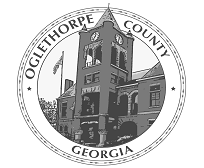 JUNE 2021Prepared by Marilyn Huff-WallerBoard SecretaryBY PRECINCTACTIVEINACTIVETOTALSBEAVERDAM3601623663CRAWFORD3048553103LEXINGTON4334514385TOTALS10,98316811,151BY DISTRICTACTIVEINACTIVETOTALSDISTRICT 11912271939DISTRICT 22040272067DISTRICT 32559452604DISTRICT 42276382314DISTRICT 52196312227TOTALS10,98316811,151MAY 202110,97816811,146JUNE 202110,98316811,151GAIN/LOSS505